SFR-M2S型微功耗一体式磁致伸缩水位计                                  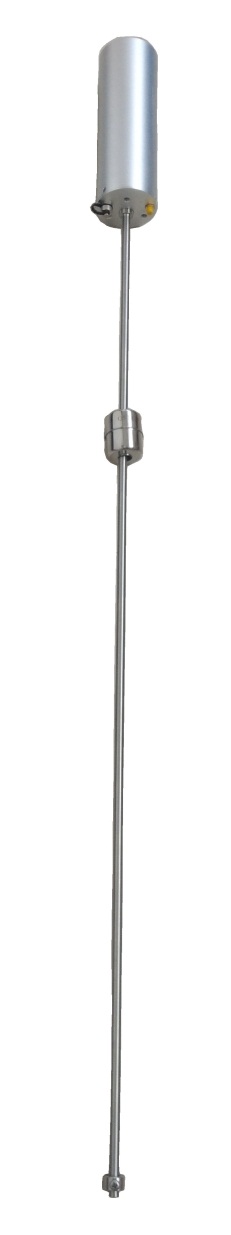 水位传感器与遥测终端一体化设计。支持USB、BLE设置参数和本地历史数据导出。支持主、备通信信道自动切换。内置GPRS(CDMA)通信模块。测量精度0.1mm，零漂移。通过水文、水资源规约检测。微功耗设计，尤其适用于锂电供电的监测现场。产品功能:信息采集：传感器数据自动采集。无线通讯：可匹配多种通讯方式，适应不同现场需求。智能报警：监测数据越限、电池电压状态，立刻报警。数据存储：循环存储监测数据，掉电不丢失。定时供电：定时内部升压对外供电，为传感器提供电源。远程维护：支持远程设置参数，远程升级。产品尺寸：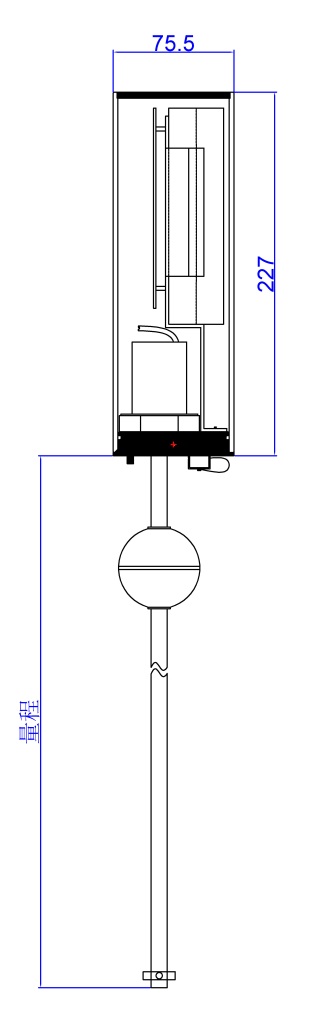 外形尺寸：D=Φ75.5mm  L=227mm安装方式：盘式电气连接：四芯航空头引脚定义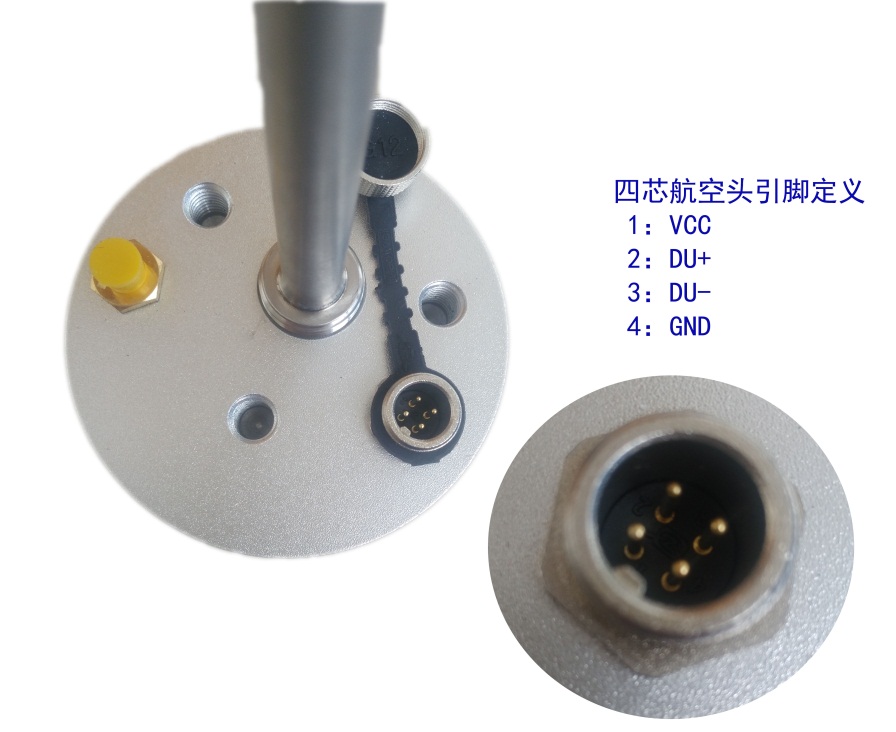 技术参数：引脚号定义1VCC2参数配置DU+3参数配置DU-4GND微功耗一体式磁致伸缩水位计微功耗一体式磁致伸缩水位计显示无量程100mm~ 5000mm （刚性测杆）  5000mm ~ 14000mm（柔性测杆）非线性误差：±0.05％FS(300mm以下最大误差150um)重复性误差优于0.002%FS分辨率0.1mm零点调整范围100%FS设参方式USB设参、远程设参、蓝牙App设参远程传输协议标准 PPP、TCP/IP、UDP/IP 协议并支持DDP、RDP协议工作制式自报式、应答式、自报加应答式静态值守电流< 10uA @ 7.2V工作电流< 20mA @ 7.2VCPU32位处理器、运行频率180MHz存储容量32Mbit通信方式GPRS、CDMA、SMS连接形式法兰连接供电电源DC 5-16V防护等级A:电子仓IP67    B.测杆IP68工作环境温度：-30 ～ +70℃；湿度：≤ 95%（无凝结）